 “领创未来”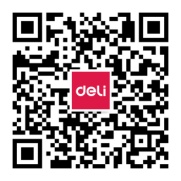 得力集团2018年全国校园招聘简章加QQ群：344399876    得力集团有限公司（以下简称得力）创建于1988年，总部坐落于浙江省宁海县得力工业园，目前在职员工一万余名，是中国最大的文教与办公用品综合供应商，是办公整体解决方案的先行者和领导者。得力致力于为全球消费者提供性价比最优的产品，让工作学习更得力。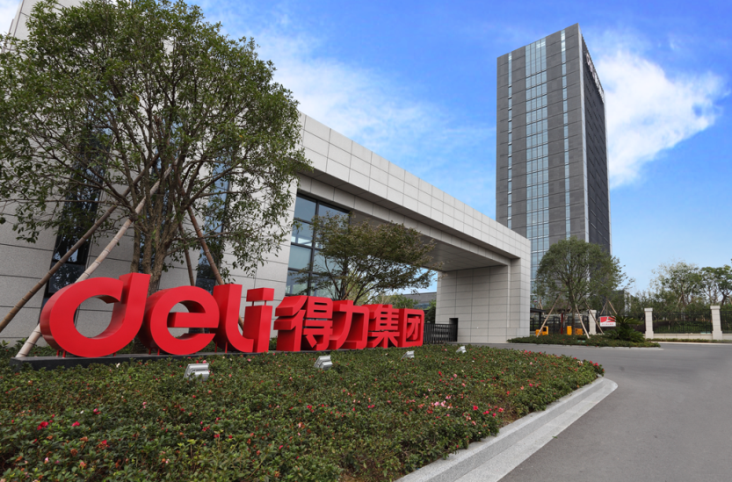     得力产品覆盖办公与学习文具、办公设备、办公耗材、办公纸品、办公家具和办公生活用品等十二大门类，并在多个细分门类连续多年保持市场份额领先。丰富而完整的产品集群，全方位的满足了企业级用户一站式整体采购的消费需求，同时，也给更多的个人消费提供了多样化与个性化的产品选择。    得力集研发、设计、生产和销售于一体。五大制造基地分布在宁波、余姚、宁海，为全面迎接工业4.0的到来，得力不断推动实现信息化与自动化技术的高度集成，全力打造具有国际水准的 “智能工厂”和“智能生产”。同时，得力还拥有一支具有国际视野和行业领先水平的国际化设计研发团队，以贯通东西方的审美视角沟通世界。分布在中国上海、韩国首尔、日本东京、德国斯图加特和美国波士顿等地区的设计创新研究所和集成研发中心构成了得力创新的动力引擎，为全球消费者不断创造更加卓越的价值体验。    为使全球消费者能够更加便捷的感受得力的产品与服务，得力构建了分销、直销、电商和海外四大业务中心，并在中国建立了80家分公司，和迪拜、新德里、曼谷、莫斯科、东京、新加坡、波兰和巴拿马等10余家海外区域营销总部。    得力集团始终坚持“唯才是举、真才必用、德才兼备、以德为先”的人才理念，热忱欢迎广大应届英才加盟！让我们携手共创得力更美好的明天！得力集团形象宣传片《心路·新路》观看地址：https://v.qq.com/x/page/q03513prc0g.html校招行程：招聘需求二、应聘指引■  第一步：参加校园宣讲会并递交《职位申请表》1、宣讲会现场发放《职位申请表》，请认真填写表中基本信息，详细回答陈述性问题； 2、请在表中指定位置张贴一寸彩色照片，附上个人简历，并做简要阐述。■  第二步：面试1、宣讲会结束两天内，以短信/电话的方式通知进入面试人员相关信息，请保持手机畅通；2、参加面试人员请携带好以下物品，并按照先后顺序进行统一装订：① 学校成绩单（盖学校公章）、英语及计算机等级证书复印件；② 足以证明您在校期间表现优秀的其他材料复印件。■  第三步：终试面试结束后，一周内将以短信/电话的方式通知最终面试结果，面试录用者签订见习协议。三、薪资福利与发展机制■  薪资福利1、营销岗位年薪6-10万；其他岗位月薪3500-5500元；2、每年按工作绩效调薪，年度13薪；3、实行双休、社会保险、带薪休假、政府补贴、节日福利、班车、人才公寓、购房补贴、自主职称评聘等；4、免费提供住宿及餐饮、娱乐休闲生活设施等：① 商务酒店配置标准：空调、热水器、洗衣机、电视机、网络、家具等；② 娱乐休闲生活设施：便利超市、洗衣房、生活餐厅、图书馆、影剧院、篮球场、羽毛球场、健身房、台球室、乒乓球室等。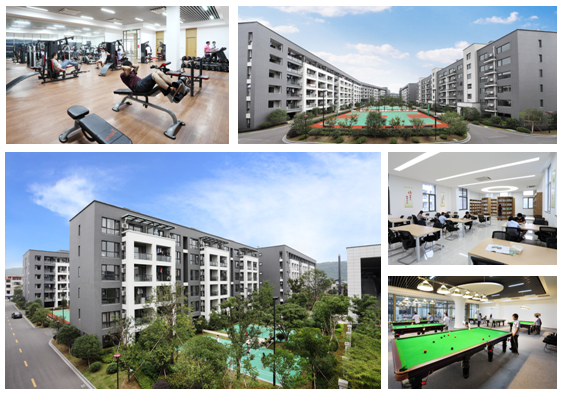 ■  职业发展1、专业及管理双通道；2、个人发展计划。■  培训体系1、6个月岗前培训及在岗培训；2、一对一导师制；3、管理学院对能力素质、专业技能、管理者训练营等开展内外部培训。四、联系方式联系人：徐经理     手机：15869592813           座机：0574－59976691邮箱：lihui@nbdeli.com          网址：www.nbdeli.com          地址：浙江省宁波市宁海县得力工业园日期时间学校学校地址项目地点11月8日9:00-11:00山东财经大学燕山校区济南市历下区二环东路7366号宣讲230111月8日14:00-16:00山东财经大学燕山校区济南市历下区二环东路7366号初试11月9日09:30-11:00济南大学西校区济南市南辛庄西路336号宣讲就业指导中心4楼40311月9日14:00-16:00济南大学西校区济南市南辛庄西路336号初试11月10日09:30-11:00山东建筑大学济南市临港开发区凤鸣路1000号宣讲待定11月10日14:00-16:00山东建筑大学济南市临港开发区凤鸣路1000号初试11月12日09:30-11:00山东师范大学（长清）山东省济南市长清区大学路1号宣讲大学生活动中心413室11月12日14:00-16:00山东师范大学（长清）山东省济南市长清区大学路1号初试11月13日09:30-12:00齐鲁工业大学（长清）济南市西部新城大学科技园 宣讲25号楼10411月13日14:00-16:00齐鲁工业大学（长清）济南市西部新城大学科技园 初试11月14日09:30-11:00山东交通学院（长清）济南长清大学科技园海棠路宣讲文体馆B11311月14日14:00-16:00山东交通学院（长清）济南长清大学科技园海棠路初试类别岗位学历需求专业参考营销管理类销售代表本科50不限营销管理类大客户销售代表本科30不限营销管理类电商运营本科10不限营销管理类海外营销本科10不限营销管理类市场推广本科10市场营销、新闻传播学、广告学等营销管理类售后技术本科5机械设计及其自动化、机械电子工程、电子信息工程、计算机等生产制造类生产管理本科20机械设计及其自动化、机械电子工程、材料成型及控制工程、电子信息工程等生产制造类工程技术本科20机械设计及其自动化、机械电子工程、材料成型及控制工程、电子信息工程等生产制造类品质管理本科20机械设计及其自动化、机械电子工程、材料科学与工程、电子信息工程等生产制造类工业工程本科20工业工程等供应链管理类采购管理本科30机械设计及其自动化、物流管理、供应链管理、工业工程、材料成型及控制工程等供应链管理类物流管理本科20交通运输、物流管理等供应链管理类供应链计划本科20物流管理、工业工程等研发设计类结构设计本科10机械设计及其自动化、材料成型及控制工程等研发设计类产品企划本科15市场营销、工业设计（产品设计）等研发设计类电子设计本科3电子信息工程、通信工程等研发设计类平面设计本科20艺术设计、视觉传达设计、数字媒体艺术、动画等研发设计类UI设计本科5工业设计、艺术设计、人机交互等综合管理类人力资源本科3专业不限综合管理类财务管理本科10会计学、财务管理、审计学等计算机信息类软件开发本科20计算机科学与技术、物联网工程、软件工程等计算机信息类网络技术本科6计算机科学与技术、电子信息工程、通信工程等计算机信息类测试工程师本科6计算机科学与技术、软件工程、物联网工程、通信工程等